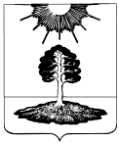 ДУМА закрытого административно-территориальногообразования Солнечный Тверской областиПЯТЫЙ СОЗЫВРЕШЕНИЕО Стратегии социально-экономического развития закрытого административно-территориального образования Солнечный Тверской области на период 2018 – 2023 годовВ соответствии с Федеральным законом от 06.10.2003г. № 131-ФЗ «Об общих принципах местного самоуправления в Российской Федерации», Законом Российской Федерации от 14.07.1992г. № 3297-1 «О закрытом административно-территориальном образовании», Уставом ЗАТО Солнечный, Дума ЗАТО СолнечныйРЕШИЛА:Утвердить Стратегию социально-экономического развития закрытого административно-территориального образования Солнечный Тверской области на период 2018 – 2023 годов (Приложение 1).Утвердить План мероприятий по реализации стратегии социально-экономического развития ЗАТО Солнечный Тверской области на период 2018 – 2023 годов (Приложение 2).Настоящее Решение вступает в силу с даты подписания и подлежит официальному опубликованию.Глава ЗАТО Солнечный                                                                         Е.А. ГаголинаПриложение 1к Решению Думы ЗАТО Солнечныйот 23.05.2018 № 95-5Стратегиясоциально-экономического развитиязакрытого административно-территориального образования Солнечный Тверской областина период 2018 - 2023 годовЗАТО Солнечный2018 годОбщая характеристика ЗАТО СолнечныйПоселок Солнечный с 1995 года является закрытым административно-территориальным образованием (далее по тексту – ЗАТО Солнечный). Вся территория ЗАТО является территорией муниципального образования со статусом городского округа. При наличии статуса закрытого административно-территориального образования контролируемая зона с пропускным режимом составляет 100% от площади ЗАТО Солнечный. Расположен поселок в западной части Тверской области на острове Городомля озера Селигер.Градообразующее предприятие, по роду деятельности которого создано ЗАТО, - филиал ФГУП НПЦ АП им. академика Н.А. Пилюгина - завод «Звезда», находящееся в ведении федерального органа исполнительной власти Роскосмос. Территория ЗАТО очень незначительна и определяется границей острова Городомля общей площадью  по естественному контуру этого острова с учетом прилегающей к нему 200-метровой охраняемой зоны оз. Селигер. Из общей площади 230 га занимает лесной массив, водные объекты 26,2 га (внутреннее озеро), земли сельскохозяйственного назначения отсутствуют.Географическое положение ЗАТО Солнечный изолированное, с ограниченной транспортной доступностью – сухопутных границ с другими муниципальными образованиями не имеется. Расстояние от ЗАТО Солнечный до областного центра – города Тверь – 215 км. Ближайшая железнодорожная станция и автовокзал находятся в г. Осташков, аэропортов не имеется.Структура экономики ЗАТО Солнечный определяется развитием градообразующего предприятия. Экономика ЗАТО носит достаточно закрытый характер. Это отражается не только на рынке труда, на который затруднен доступ для граждан, не проживающих на территории ЗАТО, но и на потребительском рынке, где спрос формируется только жителями ЗАТО, а также и на инвестиционной активности. Существуют ограничения по доступу к земельным ресурсам, так как земельные участки изъяты из оборота. Доступ к земельным участкам возможен только на правах аренды, в том числе долгосрочной (на 49 лет).ЗАТО Солнечный – поселок со сложившейся развитой социальной инфраструктурой, системой инженерных коммуникаций и коммунальных объектов, обеспечивающих жизнедеятельность поселка и его защиту в случае возникновения чрезвычайных ситуаций природного и техногенного характера.Анализ социально-экономического положения ЗАТО СолнечныйДемографическая ситуацияДемографическая ситуация характеризуется процессом старения населения и общей убыли населения: на фоне высокого уровня смертности и увеличения рождаемости постепенно ухудшалась, что проявлялось в старении населения ЗАТО, сокращении численности населения в трудоспособном возрасте. С высокой вероятностью можно утверждать, что данные тенденции будут наблюдаться и в среднесрочной перспективе. Миграционные процессы вносят незначительный вклад в изменение численности населения ЗАТО за счет притока граждан из других муниципальных образований, но также потенциально могут способствовать сокращению численности населения из-за оттока жителей в случае снижения уровня и качества жизни на территории ЗАТО Солнечный.Численность населения трудоспособного возраста снижается – выбытие из него многочисленной категории лиц, рожденных в военные и послевоенные годы; велик отток молодежи в большие города. Ежедневно из соседнего муниципального образования г. Осташков для работы на градообразующем предприятии и в бюджетных учреждениях доставляется более 400 человек.Таблица 1.Занятость населенияИсторически сложился монопрофильный характер экономики в ЗАТО Солнечный – градообразующее предприятие «Завод «Звезда» единственное производственное предприятие на территории ЗАТО и его роль остается решающей.Большая часть трудоспособного населения занята на заводе «Звезда». В настоящее время среднесписочная численность работающих на заводе жителей поселка составляет 82% от трудоспособного населения.Таблица 2.Малое предпринимательство слабо развито на территории ЗАТО, в основном по причине географического положения и малочисленности населения – основных потребителей услуг. Распределение организаций по видам деятельности на протяжении последних лет не меняется, преобладающей остаётся деятельность в сфере торговли и предоставления услуг населению.Промышленное производствоЕдинственное промышленное предприятие на территории ЗАТО Солнечный - градообразующее предприятие филиал «НПЦАП имени академика Н.А. Пилюгина» - «Завод «Звезда» - предприятие Государственной корпорации по космической деятельности «РОСКОСМОС» (Госкорпорация «Роскосмос»), занимающееся выпуском высокоточной механики для систем управления космических аппаратов, разгонных блоков, авиации и морских судов.Выпускаемая продукция – гироскопические приборы и акселерометры, высокочувствительные приборы точной механики, применяются:- в системах управления ракетами;- в космических аппаратах;- в авиации и морских судах;- в медицинской промышленности.Для реализации Федеральных космических программ и в интересах международного сотрудничества предприятие поставило несколько десятков тысяч приборов.Первые три гироскопических прибора были изготовлены 30.12.1959г.Первая поставка изделий для объектов наземного базирования была осуществлена в 1964г.Предприятие принимает участие:- в Национальных программах: Протон, Протон-М, Рокот, Фрегат, ГЛОННАС, Ангара и др.,- в международных программах МКС и др.,- по заказам Министерства обороны: Тополь-М, Булава, ЯРС.В 90-е годы и в начале 2000-х предприятие переживало тяжелые времена: сокращены заказы, задержки выплата зарплаты, рост долгов по налогам. Предприятие находилось в предбанкротном состоянии. В 2007 году создана интегрированная структура ФГУП “НПЦАП имени академика Н.А. Пилюгина” на базе ФГУП “НПЦАП” (г. Москва), ФГУП “Звезда” (п. Солнечный Тверской обл.), ФГУП “ПО “Корпус” (г. Саратов) и ФГУП “СПЗ” (г. Сосенский Калужской обл.). С созданием интегрированной структуры для предприятия начался новый этап развития. Появились новые заказы на изделия, разработанные ФГУП “НПЦАП”, ускорилось техническое перевооружение и реконструкция предприятия, Центр рассчитался по долгам предприятия.Средний возраст работников на 01.01.2018г. 45 лет, за период 2015-2017гг. на предприятии трудоустроено выпускников ВУЗов и средних учебных заведений в количестве 8 человека. Таблица 3В последние годы предприятие успешно развивается – идет реконструкция цехов и оборудования, построены новые очистные сооружения пропускной способностью 2000м3/сутки, установлены локальные винтовые компрессорные станции, приобретена установка по выработке жидкого азота, проведена частичная замена установок кондиционирования и холодоснабжения сборочно-испытательного корпуса, начато строительство «чистого модуля» пристройки к сборочно- испытательному корпусу. Построена и введена в эксплуатацию газовая котельная с установленной мощностью 10Мвт. Планируется модернизация испытательной базы предприятия, с созданием единого информационного пространства, обеспечено управление хранением данных и документов, современная организация процесса разработки, производства и эксплуатации приборов путем информационной поддержки решения задач на всех стадиях жизненного цикла продукции.Экономическая стабильность поселка Солнечный напрямую зависит от финансово-экономического положения градообразующего предприятия.Социальная сфераУровень развития социальной сферы, в основном, удовлетворяет потребности населения в приобретении услуг здравоохранения, образования, культуры, физической культуры и спорта. Функционирование социальной сферы ориентировано на преодоление проблем развития  социальных отраслей и создание необходимых условий для удовлетворения минимальных потребностей  всех групп населения в социальных услугах при формировании оптимального соотношения платности и бесплатности услуг населению, с одновременным обеспечением адресной и дифференцированной  поддержки малообеспеченных слоёв населения.Система образования в поселке представлена учреждениями дошкольного, общего и дополнительного образования. Все организации муниципальной формы собственности.Таблица 4Дошкольное образование осуществляется муниципальным дошкольным образовательным учреждением - муниципальное казенное дошкольное образовательное учреждение Детский сад № 1 (МКДОУ Детский сад № 1). В период 2011-2012 годов проводился капитальный ремонт здания детского сада, что позволило увеличить количество мест до 115. Численность детей, посещающих дошкольное учреждение – 92 ребенка. Очередь на устройство детей в детский сад отсутствует. Образовательный процесс в ДДУ обеспечивают 11 педагогов, из них 4 имеют высшее образование и 5 – среднее специальное педагогическое. Средний возраст педагогов – 44 года. Высшую категорию имеют 3 человека, 1 категорию -  3 педагога. Материально-техническая обеспеченность, высокий уровень оснащения образовательного процесса современными техническими средствами, профессиональный уровень педагогических работников дошкольных учреждений создают высокие стартовые возможности для дальнейшего обучения детей в общеобразовательных учреждениях.Общеобразовательные организации представлены одной средней общеобразовательной школой на 270 мест при численности учащихся 181 человек. Образовательный процесс осуществляет 21 педагог, 20 из них имеют высшее образование, средний возраст педагогов 45,9 лет. Высшую категорию имеют 4 педагога, первую категорию 8 педагогов. Имеют награды: заслуженный учитель Российской Федерации – 1, почетный работник образования – 1.Материально-техническая обеспеченность общеобразовательных учреждений позволяет осуществлять образовательный процесс на достаточно высоком уровне: в школе имеется 17 учебных кабинетов, 2 лаборантских, 11 интерактивных комплексов, столовая на 100 посадочных мест (используется также как актовый зал), функционирует школьный информационный центр (установлено 22 интерактивных моноблока), проложена сеть WI-FI, подключен интернет. В 2016-2017гг. организован пункт приема экзаменов (ППЭ): установлена рамка металлодетектора, система подавления сигнала сотовой связи, IP камеры для системы видеонаблюдения, организован закрытый канал передачи данных. В муниципальной системе образования созданы условия для дифференцированного обучения детей с разными образовательными возможностями: существует коррекционный класс, имеется возможность обучения детей на дому, в том числе дистанционно.Широкие возможности для выявления и развития творческого и интеллектуального потенциала детей предоставляет система дополнительного образования ЗАТО Солнечный, которая включает 2 учреждения дополнительного образования: детская школа искусств и детско-юношеская спортивная школа. Все направления дополнительного образования успешно развиваются. Численность детей, посещающих учреждения дополнительного образования 198 человек. В детской школе искусств обучение осуществляется по двум направлениям – музыкальное и художественное. Учреждение полностью оснащено педагогическим персоналом, необходимым оборудованием и инвентарем.Детско-юношеская спортивная школа   располагает современной спортивной базой, включающей в себя:- спортивный комплекс с 5-ю спортивными залами общей площадью 1212 м2, в том числе 2 тренажерных зала оборудованных современным тренажерами;- бассейн с двумя чашами с общей площадью зеркала воды 330 м2;- 6 плоскостных сооружений общей площадью 19631 м2 (футбольное поле, хоккейный корт, универсальная игровая площадка, игровые площадки по видам спорта, спортивный городок).В целях формирования эффективной системы образования ЗАТО Солнечный и обеспечения её стабильного функционирования в рамках краевых ведомственных, целевых и городских целевых программ выполнен комплекс мероприятий, основные из которых:переход на новые федеральные государственные образовательные стандарты;укрепление материально-технической базы учреждений образования всех видов;внедрение инновационных технологий в образовательный процесс;информатизация системы образования, внедрение интерактивных технологий;создание системы по работе с талантливыми детьми, развитие новых форм дополнительного образования; повышение оплаты труда работников учреждений, предусмотренное Указом Президента Российской Федерации от 7 мая 2012г. № 597 «О мероприятиях по реализации государственной социальной политики».Сеть учреждений культуры включает 2 учреждения муниципальной формы собственности: МКУ Дом культуры ЗАТО Солнечный и МКУ Библиотека ЗАТО Солнечный.Таблица 5По вопросам медико-санитарного обеспечения ЗАТО Солнечный находится в ведении федеральных органов государственной власти (п. 3 ст. 1 Закона Российской Федерации от 14.07.1992г. № 3297-1 «О закрытом административно-территориальном образовании»). В соответствии с распоряжением Правительства Российской Федерации от 21.08.2006г. № 1156-р «Об утверждении перечней организаций и территорий, подлежащих обслуживанию ФМБА России» медицинское обслуживание осуществляется Федеральным государственным бюджетным учреждением «Медико-санитарная часть № 139 Федерального медико-биологического агентства России».Таблица 6Общественная безопасностьОдним из важных факторов в создании условий благоприятного и комфортного проживания населения на территории поселка является общественная безопасность. Охрана общественного порядка, собственности, обеспечение общественной безопасности, противодействие преступности на территории ЗАТО Солнечный осуществляется Солнечным пунктом полиции Межмуниципального отдела МВД России по ЗАТО Озерный и Солнечный Тверской области. Криминогенная обстановка характеризуется снижением основных статистических показателей преступности: 2015г. – 2, 2016г. – 5, 2017г. – 1. По итогам 2017 года 1/1 лиц от общего числа лиц, совершивших преступления, совершали их ранее. Тяжких и особо тяжких преступлений за последние три года зарегистрировано 1. К административной ответственности в 2017 году привлечено 48 граждан, в том числе за нарушение правил дорожного движения на автомобильных дорогах общего пользования местного значения третьего класса 27 граждан, из них 1 за ДТП. Снижение количества зарегистрированных преступлений обусловлено организацией эффективной работы по проведению профилактических мероприятий, операций, направленных на предупреждение совершения преступлений.В целях профилактических мероприятий, участия в охране общественного порядка в 2015 году создана и внесена в реестр народных дружин и общественных объединений правоохранительной направленности общественная организация «Народная дружина ЗАТО Солнечный Тверской области».В соответствии с Постановлением Правительства РФ от 29.06.2011 N 519 «Об обеспечении особого режима в закрытом административно-территориальном образовании, на территории которого расположены объекты космической инфраструктуры» установлены контролируемая зона (охраняемая территория закрытого образования без территории, которую занимают объекты) и запретная зона (охраняемая территория закрытого образования, которую занимает объект). Охрана осуществляется организациями ведомственной охраны Государственной корпорации по космической деятельности «Роскосмос».Во исполнение мероприятий по обеспечению особого режима безопасного функционирования объекта, по роду деятельности которого создано закрытое административно-территориальное образование, выполняется комплекс работ по созданию современной инженерной инфраструктуры по охране контролируемой зоны ЗАТО Солнечный: установлено ограждение и камеры видеонаблюдения по периметру острова, заменены ворота на КПП Южная и Северная, оборудован пункт центрального наблюдения (ЦПН). Заказчиком выступает Филиал «НПЦАП имени академика Н.А. Пилюгина» - «Завод «Звезда».Жилищно-коммунальное хозяйствоЖилищно-коммунальное хозяйство ЗАТО Солнечный – это многоотраслевой механизм с развитой внутренней инфраструктурой, отвечающий потребностям города, сложный комплекс инженерно-технических объектов. Жилищно-коммунальные услуги оказывает МП ЖКХ ЗАТО Солнечный.В коммунальном комплексе ЗАТО Солнечный насчитывается 20 ед. различных объектов, среди которых 1 газовая котельная тепловой мощностью 0,0086 тыс. Гкал/час, 15,4 км тепловых сетей в двухтрубном исчислении, 19,6 км кабельных электрических линий, 2,78 км уличных водопроводных сетей, 2,89 км уличных канализационных сетей, и другие объекты жилищно-коммунального хозяйства.По территории ЗАТО Солнечный проходит газопровод общей протяженностью 2257,25 п. м, 1 газораспределительная станция, от которых газифицировано 1009 квартир.Общее состояние жилищно-коммунального хозяйства характеризуется значительным износом инженерных систем. По состоянию на 1 января 2013 года сетей составляет 87%. Большой износ сетей приводит к увеличению эксплуатационных расходов, росту непроизводительных потерь и снижению надёжности энергообеспечения потребителей. Потери тепла в тепловых сетях составляют до 50% от общего потребления.Жилищный фонд ЗАТО Солнечный характеризуется высокой степенью благоустройства   и   значительной степенью износа. В течение 12 лет (1987-1999 г.г.) не велось жилищное строительство на территории ЗАТО. В период по 2011 год построено 5 жилых домов, квартиры в которых распределены по социальной очереди 151 семье.В 2012 году сдан и введен в эксплуатацию жилой дом на 30 квартир, построенный посредством долевого участия. Строительство осуществлялось в рамках муниципальной долгосрочной целевой программы «Жилье ЗАТО Солнечный на 2010 – 2012 годы». Программой предусматривалась муниципальная поддержка участников долевого строительства из числа жителей поселка, имеющих жилье менее социальной нормы предоставления и желающих улучшить свои жилищные условия. Это был первый опыт подобного строительства жилья на территории ЗАТО, по результатам которого принято решение его продолжить. В 2013 году по такой же схеме начато и благополучно окончено в 2014 году строительство 18-ти квартирного жилого дома в рамках муниципальной долгосрочной целевой Программы «Жилье ЗАТО Солнечный» на 2013 – 2020 годы, утвержденной Постановлением администрации ЗАТО Солнечный от 19.02.2013г. № 19. В настоящее время ведется строительство еще одного 18-ти квартирного жилого дома. Дома возводятся на месте снесенных ветхих домов. На конец 2017 года жилищный фонд ЗАТО Солнечный состоит из 33 многоквартирных жилых домов общей площадью 49,6 тыс. кв. м., из них 19 домов – кирпичные, 1 – панельный и 13 – деревянные. Ветхих домов 4 ед., площадью 1,8 тыс. кв. м. В муниципальной собственности находится 5,5 тыс. кв. м (11,1%) общей площади жилых помещений, в частной – 44,1 тыс. кв. м (88,9%). На учёте в качестве нуждающихся в жилых помещениях, предоставляемых по договорам социального найма по месту жительства на территории ЗАТО Солнечный, по состоянию на 01.04.2017 года состоит 14 семей.Удельный вес общей площади жилищного фонда, благоустроенного водопроводом, канализацией, центральным отоплением, горячим водоснабжением, газом составляет 90,4%.Доля объёма отпуска коммунальных ресурсов, счета за которые выставлены по показаниям приборов учёта, в 2017 году составила: по холодному водоснабжению – 92,6%, по горячему водоснабжению – 99,5%, по электроэнергии – 100%, по газу – 28% от общего объёма отпуска коммунальных ресурсов.Уровень собираемости платежей населения за жилищно-коммунальные услуги – 98,8%.Транспорт и связьРазвитие связи имеет стабильно устойчивую динамику. Услуги связи представлены:- почтовой (ПАО «Почта России»); телефонной связью, с интернетом на основе технологии vDSL через телефонную связь «ПАО Ростелеком»;- телевидением (эфирным и кабельным) ООО «Телевидение и связь сервис».Развивается рынок сотовой связи – на территории расположены вышки операторов Билайн и Теле2.Идет поэтапный перевод абонентов ПАО Ростелеком пользователей интернета на оптоволоконную технологию (при наличии технической возможности).Транспортная система ЗАТО Солнечный представлена автомобильными дорогами общего пользования местного значения, общей протяженностью 10,8 км без учета тротуаров и внутриквартальной сети, что исключает потребность в общественном транспорте. В 2016 году окончен комплекс мероприятий по государственной регистрации права по указанным дорогам. Администрация ЗАТО Солнечный ежегодно осуществляет мероприятия по содержанию и поддержанию в нормативном состоянии автомобильных дорог общего пользования местного значения, в период 2015-2017гг. выполнен ремонт на общей площади 10 342,1 кв. м стоимостью 7 604,4 тыс. руб.Транспортное сообщение с материковой частью в летний период осуществляется внутренним водным транспортом: пассажирские перевозки по социальным маршрутам - пр. Южная – пр. Чайкин берег, пр. Южная – пр. Кличен, пр. Северная – н.п. Пески, пр. Северная – н.п. Пачково, финансируемыми на условиях софинансирования средствами областного и местного бюджетов; грузовые перевозки паромом филиалом ФГУП НПЦ АП им. академика Н.А. Пилюгина - завод «Звезда», который ходит два раза в день. С каждым годом стоимость перевозок растет, цена на транспортные услуги повышается, но в целях недопущения социальной напряженности цена для населения ЗАТО Солнечный устанавливается ниже рыночной и предприятие-перевозчик несет убытки. Цены (тарифы) на услуги по перевозке пассажиров внутренним водным транспортом устанавливаются Главным управлением «Региональная энергетическая комиссия» Тверской области.В зимний период времени через озеро Селигер организуется ледовая переправа. В декабре 2016 года администрация ЗАТО Солнечный наделена отдельными государственными полномочиями по содержанию автомобильных дорог общего пользования регионального или межмуниципального значения Тверской области - Закон Тверской области Закон Тверской области от 03.02.2010 N 12-ЗО «О наделении органов местного самоуправления муниципальных образований Тверской области отдельными государственными полномочиями Тверской области в сфере осуществления дорожной деятельности». Приложением 84.1 к указанному определено наименование автомобильной дороги - Подъезд к острову Городомля (ЗАТО "Солнечный"), протяженность – 3,1 км, класс автомобильной дороги – 3. На 2018 год выполнение работ по строительству подходов к ледовой переправе на автомобильной дороге общего пользования межмуниципального значения «Подъезд к острову Городомля (ЗАТО Солнечный)» в Осташковском районе включено в план проведения работ по разработке проектной документации на капитальный ремонт, ремонт, строительство (реконструкцию) автомобильных дорог общего пользования регионального и межмуниципального значения Тверской области.Муниципальная собственностьМуниципальная собственность является экономической основой местного самоуправления. В последние годы продолжилась работа, направленная на повышение эффективности использования  муниципального имущества и городских земель. Закончен комплекс мероприятий по государственной регистрации права объектов, переданных из собственности градообразующего предприятия, в муниципальную собственность. Проводится инвентаризации муниципального имущества на предмет эффективного использования. Сформирован реестр имущества казны муниципального образования.Динамика поступлений доходов от использования муниципального имущества в местный бюджет приведена в таблице 7.Таблица 7Доходы бюджета от использования муниципальной собственности(тыс. руб.)Ресурсный потенциал развития территорииРеальные возможности для социально-экономического развития поселка Солнечный практически отсутствуют. Незначительные размеры и изолированность территории – основные сдерживающие факторы.Природные ресурсы представлены только древесиной (городскими лесами), которые расположены по периметру острова и являются естественным защитным барьером от неблагоприятных воздействий окружающей среды. В промышленных масштабах не могут быть использованы – запасы незначительны и сильно повреждены вредителями. Месторождения полезных ископаемых на территории ЗАТО Солнечный отсутствуют.Свободных земельных участков для строительства новых производств не имеется. Все неиспользуемые площади муниципальных учреждений на сегодняшний день сдаются в аренду. Градообразующее предприятие не располагает неиспользуемыми площадями и не планирует в ближайшей перспективе высвобождать производственные площади.Возможности для привлечения инвесторов, развития туризма, полноценного развития малого и среднего предпринимательства сильно ограничены географически изолированным расположением муниципального образования, особым режимом безопасного функционирования организаций и объектов, ограничением земель в обороте.Цели и задачи социально-экономического развития ЗАТО Солнечный на период 2018-2023 годов.На основе проведенного анализа социально-экономического развития ЗАТО Солнечный можно сделать вывод, что основной и единственный сценарий развития ЗАТО Солнечный – сохранение текущего производственного профиля, ключевыми особенностями которого являются:устойчивое развитие градообразующего предприятия;сохранение градообразующим предприятием производственного профиля, требующего обеспечения особого режима безопасности;развитая социальная инфраструктура, при которой переселение значительной части населения ЗАТО нецелесообразно.Долгосрочной целью социально-экономического развития ЗАТО Солнечный является обеспечение роста благосостояния населения, развитие территории, привлекательной для комфортного места для жизни.В соответствии с долгосрочной целью в качестве среднесрочных целей социально-экономического развития ЗАТО Солнечный определены:1. Развитие социальной и инженерной инфраструктуры.3. Обеспечение комплексной безопасности жизни и здоровья жителей.4. Улучшение качества городской среды.Для достижения поставленных целей необходимо решение следующих задач:Экономическое развитиеМодернизация и сохранение производства действующих субъектов экономики.Социальное развитиеРазвитие системы образования ЗАТО Солнечный:внедрение информационно-коммуникационных технологий в образовательный процесс;переход на федеральные государственные образовательные стандарты (ФГОС);расширение потенциала системы дополнительного образования;привлечение молодых специалистов как на градообразующее предприятие так и в бюджетную сферу;улучшение материально-технической базы учреждений общего, дошкольного и дополнительного образования.Развитие системы здравоохранения ЗАТО СолнечныйСотрудничество с Федеральным медико-биологическим агентством (ФМБА) в целях оказания более качественных медицинских услуг населения.Обеспечение экологической устойчивости территории ЗАТО Солнечныйобеспечение санитарного состояния поселка;создание комфортных условий проживания жителей ЗАТО Солнечный.Формирование и развитие культурной средыповышение качества жизни жителей ЗАТО Солнечный путем предоставления им возможности саморазвития через регулярные занятия творчеством по свободно выбранному ими направлению, воспитание (формирование) подрастающего поколения в духе культурных традиций, создание условий для развития творческих способностей и социализации современной молодежи, самореализации и духовного обогащения творчески активной части населения, полноценного межмуниципального культурного обмена;обеспечение достойной оплаты труда работников учреждений культуры ЗАТО Солнечный как результат повышения качества и количества оказываемых ими муниципальных услуг;развитие и сохранение кадрового потенциала учреждений культуры;повышение престижности и привлекательности профессий в сфере культуры;создание благоприятных условий для устойчивого развития культуры ЗАТО Солнечный.Развитие городской среды.Пространственное (градостроительное) развитие ЗАТО Солнечный осуществляется в соответствии с разработанными и утвержденными в предыдущие года плана землепользования и градостроительства.Развитие инженерной инфраструктурыобеспечение надежности функционирования объектов коммунальной и инженерной инфраструктуры. Развитие жилищного строительствасоздание условий для развития жилищного строительства;оказание муниципальной поддержки гражданам в улучшении жилищных условий;организация финансовых механизмов проведения капитального ремонта общего имущества в многоквартирных домах на территории ЗАТО Солнечный.Развитие транспортной инфраструктурысодержание автомобильных дорог местного значения и сооружений на них;поддержка социальных маршрутов внутреннего водного транспорта.Совершенствование муниципального управленияБюджетная политикасоциально ориентированный бюджет;эффективное расходование бюджетных средств.Совершенствование механизмов муниципального управлениясоздание эффективной структуры исполнительных органов местного самоуправления.Система мониторинга и оценки уровня достижения целей и задач СтратегииМониторинг реализации Стратегии (далее – мониторинг) осуществляется ежегодно. Он включает оценку фактически достигнутых за отчетный период значений ключевых показателей реализации Стратегии.Органы местного самоуправления ЗАТО Солнечный (отраслевые отделы) формируют информацию о реализации программных мероприятий, проектов по курируемым направлениям, и фактических значениях индикаторов, находящихся в пределах их компетенций, а также комментарии ним, в случае расхождения фактически достигнутых с запланированными на отчетный год значениями. Указанная информация в срок до 1 апреля очередного года передается в финансовый отдел администрации ЗАТО Солнечный в форме отчетов о реализации Стратегии. Финансовый отдел администрации ЗАТО Солнечный обобщает и анализирует полученную информацию о реализации Стратегии, формирует отчет о результатах и ходе исполнения Стратегии в соответствующем отчетном году и в срок до 1 мая очередного года представляет отчет Главе администрации ЗАТО Солнечный для последующего его рассмотрения и направления в Думу ЗАТО Солнечный в установленном порядке.По результатам мониторинга, в случаях, когда индикаторы имеют отрицательную динамику значений и (или) темпы динамики недостаточны для достижения установленных целевых значений (или промежуточных целевых значений), проводится исследование причин возникновения этих различий и, в случае необходимости, формулируются предложения о внесении корректировок в Программу. Корректировка может осуществляться по следующим параметрам:перечень задач и политик Стратегии; состав проектов и мероприятий, объемы их финансирования.Прогнозная финансовая потребность на реализацию Стратегии корректируется ежегодно в соответствии с уточнением бюджетных назначений, муниципальных программ, изменениями в налоговом законодательстве, уточнением проектно-сметной документации, и другими факторами, влияющими на объемы финансирования программных мероприятий и проектов.Сроки и этапы реализации СтратегииПрограмма реализуется в III этапа в следующие сроки:I этап (2017-2018гг.) – подготовительный: разработка стратегии социально-экономического развития ЗАТО Солнечный;II этап (2018 – 2023 гг.) – реализация мероприятий Стратегии; III этап (2024г.) – подведение итогов, оценка уровня достижения целей и задач.Механизм реализации СтратегииМеханизм реализации Стратегии предусматривает использование комплекса организационных, экономических и правовых мероприятий, необходимых для достижения цели и решения задач Стратегии.Важнейшим элементом реализации Стратегии является взаимосвязь планирования, реализации, мониторинга и корректировки Стратегии.В связи с этим ход реализации Стратегии ежеквартально будет оцениваться на основе показателей результативности мероприятий Стратегии. Принятие управленческих решений в рамках Стратегии осуществляется с учетом информации, поступающей от исполнителей мероприятий. Неотъемлемой составляющей механизма реализации Стратегии являются формирование и использование современной системы контроля на всех стадиях ее реализации.Муниципальный заказчик-координатор Стратегии:- осуществляет координацию деятельности государственных заказчиков по подготовке и реализации мероприятий Стратегии, а также по анализу и рациональному использованию средств федерального бюджета, средств бюджетов субъектов Российской Федерации и внебюджетных источников;- организует текущее управление реализацией Стратегии;- разрабатывает в пределах своих полномочий нормативные правовые акты, необходимые для выполнения Стратегии;- подготавливает ежеквартально и ежегодно доклад о ходе реализации Стратегии;- организует мониторинг хода реализации Стратегии;- несет ответственность за своевременную и качественную реализацию мероприятий Стратегии, обеспечивает эффективное использование средств, выделяемых на их реализацию;- организует внедрение информационных технологий в целях управления реализацией Стратегии и контроля за ходом ее выполнения.Ресурсное обеспечение СтратегииОбщий объем финансирования, необходимый для реализации Стратегии составляет 524 124,45 тыс. руб., в том числе по годам и источникам финансирования приведено в приложении 2.Объем прогнозного финансирования подлежит ежегодной корректировке в соответствии с уточнением бюджетных назначений, муниципальных программ, изменений в налоговом законодательстве, уточнения проектно-сметной документации, и других факторов, влияющих на объемы финансовых средств.Приложение 2к Решению Думы ЗАТО Солнечныйот 23.05.2018 № 95-5План мероприятийпо реализации стратегии социально-экономического развитияЗАТО Солнечный Тверской областина период 2018-2023 годов(тыс. руб.)23.05.2018ЗАТО Солнечный№ 95-5Показатель  (человек)201520162017Среднегодовая численность постоянного населения215221302085Количество родившихся за год141810Количество умерших за год292221Естественный прирост населения-15-4-11Показатель201520162017Численность занятых в экономике всего, тыс. человек, в т. ч.:1,731,671,64в бюджетных организациях, тыс. человек0,210,200,20Численность индивидуальных предпринимателей, человек222121№ п/пНаименование показателяЕдиница измерения2015201620171Численность занятых на предприятии на конец годачеловек1462138813162Средняя заработная плата на предприятии на конец годарублей39 06041 34144 2513Начисленные налоги во все уровни бюджетовмлн. рублей350,3420,8407,24Инвестиции в основной капиталмлн. рублей119,5117,6130,95Средний возраст работников предприятиялет44,445,145,16Количество трудоустроенных на предприятии выпускников высших и средних учебных заведенийчеловек431№п/пНаименование показателейЕдиница измерения2015201620171.Число дошкольных образовательных учреждений, всегоединиц/мест1/1151/1151/1152.Численность детей в дошкольных образовательных учрежденияхдетей9593953.Число общеобразовательных школ, всегоединиц /мест1/2701/2701/2704.Численность учащихся в дневных общеобразовательных школахчеловек175181180№п/пНаименование показателейЕдиница измерения2015201620171.Количество общедоступных библиотек всех форм собственностиединиц1112.Библиотечный фонд общедоступных библиотек всех форм собственностиэкземпляров3977130540289683.Посещаемость общедоступных библиотек всех форм собственностичеловек2235174121764.Количество учреждений культурно-досугового типа всех форм собственностиединиц1115.Число посадочных мест в учреждениях культурно-досугового типа всех форм собственностиединиц340340340№Наименование показателейЕдиница измерения2015201620171.Число больничных коеккоек202021в том числе коек стационаров дневного пребываниякоек1012124.Число амбулаторно-поликлинических учрежденийединиц 1114.Число амбулаторно-поликлинических учрежденийпосещений в смену75108946.Численность врачей,  всего человек88108.Численность среднего медицинского персоналачеловек202119№п/пНаименование показателя201320142015201620171.Земельный налог1 346,731 3337,47992,211 094,991 351,722.Доходы от реализации имущества муниципальной формы собственности2 193,84----3.Доходы от сдачи в аренду имущества, находящегося в муниципальной собственности, из них1 611,291 148,721 260,551 428,421 850,33.1.доходы от арендной платы за землю211,48174,21168,76233,45249,97ИТОГО5 151,86№ п/пНаименование мероприятий, проектовОтветственный исполнительОбщая потребность на период реализации СтратегииВ том числе по годамВ том числе по годамВ том числе по годамВ том числе по годамВ том числе по годамВ том числе по годам№ п/пНаименование мероприятий, проектовОтветственный исполнительОбщая потребность на период реализации Стратегии2018201920202021202220231235678910111Жилищно-коммунальное хозяйство и благоустройство ЗАТО Солнечный Тверской области, всегоАдминистрация ЗАТО Солнечный45 812,1522 858,654 590,74 590,74 590,74 590,74 590,71- местный бюджетАдминистрация ЗАТО Солнечный45 812,1522 858,654 590,74 590,74 590,74 590,74 590,71в том числе в разрезе мероприятий:Администрация ЗАТО Солнечный1.1Создание условий для развития жилищного строительстваАдминистрация ЗАТО Солнечный18 140,2616 241,66379,72379,72379,72379,72379,721.2Обеспечение надежности функционирования объектов коммунальной инфраструктурыАдминистрация ЗАТО Солнечный5 953,091 544,49881,72881,72881,72881,72881,721.3Обеспечение санитарного состояния территории ЗАТО СолнечныйАдминистрация ЗАТО Солнечный5840,28973,38973,38973,38973,38973,38973,381.4Благоустройство территории поселка СолнечныйАдминистрация ЗАТО Солнечный15 878,524 099,122 355,882 355,882 355,882 355,882 355,882Развитие транспортного комплекса и дорожного хозяйства ЗАТО Солнечный Тверской области, всегоАдминистрация ЗАТО Солнечный42 681,9912 255,246 264,796 040,496 040,496 040,496 040,492- бюджет Тверской областиАдминистрация ЗАТО Солнечный12 903,45 581,41 412,41 477,41 477,41 477,41477,42- местный бюджетАдминистрация ЗАТО Солнечный29 312,195 930,344 852,394 563,094 563,094 563,094 563,092- федеральный бюджетАдминистрация ЗАТО Солнечный743,5743,5000002в том числе в разрезе мероприятий:Администрация ЗАТО Солнечный2.1Поддержка социальных маршрутов внутреннего водного транспортаАдминистрация ЗАТО Солнечный7 063,985 658,28512,58223,28223,28223,28223,282.2Содержание автомобильных дорог общего пользования местного значения и сооружений на них, нацеленное на обеспечение их проезжаемости и безопасностиАдминистрация ЗАТО Солнечный26 238,524 539,474 339,814 339,814 339,814 339,814 339,812.3Осуществление отдельных государственных полномочий Тверской области в сфере осуществления дорожной деятельностиАдминистрация ЗАТО Солнечный9 379,492 057,491 412,41 477,41 477,41 477,41477,43Развитие образования ЗАТО Солнечный, всегоАдминистрация ЗАТО Солнечный278 089,4448 990,7445 831,5845 816,7845 816,7845 816,7845 816,783- бюджет Тверской областиАдминистрация ЗАТО Солнечный72 142,4012 822,9011 863,9011 863,9011 863,9011 863,9011 863,903- местный бюджетАдминистрация ЗАТО Солнечный205 838,5436 059,3433 967,6833 952,8833 952,8833 952,8833 952,883- федеральный бюджетАдминистрация ЗАТО Солнечный108,5108,5000003в том числе в разрезе мероприятий:Администрация ЗАТО Солнечный3.1Дошкольное образованиеАдминистрация ЗАТО Солнечный72 776,2312 311,1812 093,0112 093,0112 093,0112 093,0112 093,013.2Общее образованиеАдминистрация ЗАТО Солнечный73 533,9712 853,1212 136,1712 136,1712 136,1712 136,1712 136,173.2.1Приобретение оборудования, инвентаря, учебных пособий для общеобразовательных учрежденийАдминистрация ЗАТО Солнечный2 182,00874,50261,50261,50261,50261,50261,503.3Дополнительное образованиеАдминистрация ЗАТО Солнечный121 452,2821 976,7819 906,9419 892,1419 892,1419 892,1419 892,14Приобретение спортивного инвентаряАдминистрация ЗАТО Солнечный600,0100,0100,0100,0100,0100,0100,03.4Обеспечение комплексной деятельности по сохранению и укреплению здоровья школьников, формированию основ здорового образа жизни10 326,961 849,661 695,461 695,461 695,461 695,461 695,463.4.1Организация обеспечения учащихся начальных классов муниципальных образовательных учреждений горячим питанием4 954,20954,20800,0800,0800,0800,0800,03.4.2Организация досуга и занятости детей в каникулярное время5 372,76895,46895,46895,46895,46895,46895,464Культура ЗАТО Солнечный Тверской области, всегоАдминистрация ЗАТО Солнечный55 564,859 474,509 214,479 218,979 218,979 218,979 218,974- бюджет Тверской областиАдминистрация ЗАТО Солнечный26,2026,20000004- местный бюджетАдминистрация ЗАТО Солнечный55 538,659 448,309 214,479 218,979 218,979 218,979 218,974в том числе в разрезе мероприятий:Администрация ЗАТО Солнечный4.1Сохранение и развитие библиотечного делаАдминистрация ЗАТО Солнечный8 596,021 432,671 432,671 432,671 432,671 432,671 432,674.2Поддержка непрофессионального искусства и народного творчестваАдминистрация ЗАТО Солнечный38 096,86 430,36 333,36 333,36 333,36 333,36 333,34.3Обеспечение многообразия художественной, творческой жизни ЗАТО СолнечныйАдминистрация ЗАТО Солнечный8 185,51 365,01 360,51 365,01 365,01 365,01 365,04.4Укрепление и модернизация материально-технической базы муниципальных учреждений культуры ЗАТО СолнечныйАдминистрация ЗАТО Солнечный686,52246,5288,088,088,088,088,05Управление имуществом и земельными ресурсами ЗАТО Солнечный Тверской области, всегоАдминистрация ЗАТО Солнечный6 388,21 064,71 064,71 064,71 064,71 064,71 064,75- местный бюджет6 388,21 064,71 064,71 064,71 064,71 064,71 064,75в том числе в разрезе мероприятий:5.1Управление муниципальным имуществом ЗАТО Солнечный Тверской области5 668,2944,7944,7944,7944,7944,7944,75.2Управление земельными ресурсами ЗАТО Солнечный720,0120,0120,0120,0120,0120,0120,06Муниципальное управление и гражданское общество ЗАТО Солнечный Тверской областиАдминистрация ЗАТО Солнечный95 588,3215 775,7215 958,5215 963,5215 963,5215 963,5215 963,526- бюджет Тверской областиАдминистрация ЗАТО Солнечный4 728,4782,4785,2790,2790,2790,2790,26- местный бюджетАдминистрация ЗАТО Солнечный90 859,9214 993,3215 173,3215 173,3215 173,3215 173,3215 173,326в том числе в разрезе мероприятий:Администрация ЗАТО Солнечный6.1Создание условий для эффективного функционирования администрации ЗАТО Солнечный Тверской областиАдминистрация ЗАТО Солнечный5 966,52994,42994,42994,42994,42994,42994,426.2Обеспечение взаимодействия с исполнительными органами государственной власти Тверской областиАдминистрация ЗАТО Солнечный4848,4802,4805,2810,2810,2810,2810,26.3Обеспечение деятельности администрации ЗАТО Солнечный Тверской областиАдминистрация ЗАТО Солнечный84 773,413 978,914 158,914 158,914 158,914 158,914 158,9ВСЕГО,в том числе по источникам финансирования:524 124,45110 419,0582 924,7682 695,1682 695,1682 695,1682 695,16Федеральный бюджет852,0852,000000Бюджет Тверской области89 800,419 212,914 061,5014 131,5014 131,5014 131,5014 131,50Местный бюджет433 472,0590 354,1568 863,2668 563,6668 563,6668 563,6668 563,66